Tabela de Pontos atribuídos ao Curriculum Vitae por atividade *(*)  é o maior percentil do periódico na base SCOPUS (https://www.scopus.com/sources). Maiores informações estão disponíveis no “Documento de área” Engenharias III da CAPES (https://www.gov.br/capes/pt-br/acesso-a-informacao/acoes-e-programas/avaliacao/sobre-a-avaliacao/areas-avaliacao/sobre-as-areas-de-avaliacao/colegio-de-ciencias-exatas-tecnologicas-e-multidisciplinar/engenharias/engenharias-iii)UNIVERSIDADE DE BRASILIA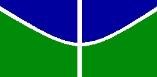 FACULDADE DE TECNOLOGIA DEPARTAMENTO DE ENG. MECÂNICAPROGRAMA DE PÓS-GRADUAÇÃO EM CIÊNCIAS MECÂNICASItemPontuaçãoLimite MáximoMonitoria em nível de pós-graduação0,10 ponto/semestre0,2 pontoArtigo aceito em periódico  (*)1,00 Ponto/ArtigoArtigo aceito em periódico  (*)0,875 Ponto/ArtigoArtigo aceito em periódico  (*)0,750 Ponto/ArtigoArtigo aceito em periódico  (*)0,625 Ponto/ArtigoArtigo completo publicado em Anais de congressos Internacionais0,10 Ponto/ArtigoArtigo completo publicado em Anais de Congressos Nacionais0,05 Ponto/Artigo0,5 PontoResumo publicado em congresso nacional ou internacional0,02 Ponto/Artigo0,2 PontoAtividade de engenheiro em empresas em área relacionada ao programa de pós-graduação0,40 Ponto/ano1,0 pontoAtividades de docência em Nível de Graduação0,20 Pontos/Semestre/disciplina1,0 PontoAtividades de docência em Nível Médio0,40 Pontos/Ano1,0 PontoOrientação de Alunos de Nível de Graduação0,30 Pontos/Orientação1,5 PontosCo-Orientação de Alunos de Nível de Graduação0,15 Pontos/Co-Orientação1,5 PontosParticipação em Bancas examinadoras de Alunos0,05 Ponto/Banca1,0 PontoCoordenação de Projetos de Agências de Fomento Estadual e/ou Federal ou de Fundos Setoriais0,30 Pontos/ParticipaçãoParticipação como Membro Efetivo de Projetos de Agências de Fomento Estadual e/ou Federal ou de Fundos Setoriais0,30 Pontos/ParticipaçãoRegistro de patente1 ponto/RegistroConsultoria, ou relatório técnico, ou desenvolvimento de produtos em áreas tecnológicas ou de Engenharia0,10 Ponto por Consultoria(s), Relatório(s) ou Produto(s)1,0 Ponto